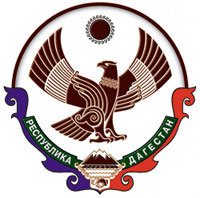 РЕСПУБЛИКА ДАГЕСТАНАДМИНИСТРАЦИЯ ГОРОДСКОГО  ОКРУГА«ГОРОД  КАСПИЙСК»РАСПОРЯЖЕНИЕ№___90-р____					   «_06_» ____04_______2020г.«О режиме работы Администрации городского округа «город Каспийск в период с 4 по 30 апреля 2020 года» Во исполнение Указа Президента Российской Федерации от 02.04.2020 № 239 «О мерах по обеспечению санитарно-эпидемиологического благополучия населения на территории Российской Федерации в связи с распространением новой коронавирусной инфекции (COVID-19)» и в соответствии с Указом Главы Республики Дагестан от 18 марта 2020 года  № 17 «О введении режима повышенной готовности» и Постановлением Администрации городского округа «город Каспийск»  от 18 марта 2020 г. №183 «О введении режима повышенной готовности на территории городского округа «город Каспийск», 1. Установить с 4 по 30 апреля 2020 года включительно нерабочие дни для работников Администрации городского округа «город Каспийск» с сохранением заработной платы.2. Утвердить список ответственных муниципальных служащих Администрации городского округа «город Каспийск», обеспечивающих функционирование Администрации городского округа «город Каспийск» с 4 по 30 апреля 2020 года, согласно Приложению № 1 к настоящему Распоряжению.3. Утвердить список муниципальных служащих Администрации городского округа «город Каспийск», подлежащих переводу на дистанционный (удаленный) режим работы с 4 по 30 апреля 2020 года, согласно Приложению № 2 к настоящему Распоряжению.4. Рекомендовать муниципальным организациям (учреждениям) определить работников, обеспечивающих функционирование этих организаций и подлежащих переводу на дистанционный (удаленный) режим работы с 4 по 30 апреля 2020 г. включительно.5. Контроль за исполнением пунктов 2 и 3 настоящего Распоряжения возложить на руководителя аппарата Администрации городского округа «город Каспийск» Гасанбекову Л. А.6. Контроль за исполнением пункта 4 настоящего Распоряжения возложить на курирующих заместителей главы Администрации городского округа «город Каспийск».7. Настоящее Распоряжение вступает в силу со дня его подписания. Глава городского округа                                                                    М. С. АбдулаевИсп.: руковод. аппарата Админ.Л. А. ГасанбековаСогласовано: первый зам. главы АдминистрацииЗ.Т. Таибовнач. юр. отд. Р. А. МагомедовСписок ответственных муниципальных служащихАдминистрации городского округа «город Каспийск», обеспечивающих функционирование Администрации городского округа «город Каспийск» с 4 по 30 апреля 2020г.Список муниципальных служащих Администрации городского округа «город Каспийск», подлежащих переводу на дистанционный (удаленный) режим работы с 4 по 30 апреля 2020г.Орджоникидзе ул., 12, г. Каспийск, 368300,   тел.: 8(246)5-14-11, факс: 8(246)5-10-00 сайт: www.kaspiysk.org, e-mail: kasp.info@yandex.ru, ОКПО 04046996; ОГРН 1020502132551; ИНН/КПП 0545011427/055401001Приложение № 1к Распоряжению Администрации городского округа «город Каспийск» от «___» ________ 2020г. № ____№ п/пФИОответственных должностных лицДолжностьДолжностьРуководство АдминистрацииРуководство АдминистрацииРуководство АдминистрацииРуководство АдминистрацииАбдулаев М.С.Глава городского округаГлава городского округаТамбов З.Т.первый заместитель главы Администрациипервый заместитель главы АдминистрацииМахмудов Р.Д.заместитель главы Администрациизаместитель главы АдминистрацииЛевицкая Л.П.заместитель главы Администрациизаместитель главы АдминистрацииАбдуллаев Р.Н.заместитель главы Администрациизаместитель главы АдминистрацииГасанбекова Л.А.руководитель аппарата Администрациируководитель аппарата АдминистрацииСоветники Главы городского округаСоветники Главы городского округаСоветники Главы городского округаСоветники Главы городского округаАбдулаев А. А.советник Главы городского округасоветник Главы городского округаАппарат АдминистрацииАппарат АдминистрацииАппарат АдминистрацииАппарат АдминистрацииКапланова А.М.и.о. заместителя руководителя Аппаратаи.о. заместителя руководителя АппаратаГаджиева Ю.С.ведущий специалист по регистрации гражданведущий специалист по регистрации гражданШаихова Э.Р.ведущий специалист по делопроизводствуведущий специалист по делопроизводствуКулиева С.ведущий специалист-заведующий приемнойведущий специалист-заведующий приемнойНабиева Х.М.ведущий специалист по хозяйственной частиведущий специалист по хозяйственной частиКурбанова Р.Ч.главный специалист по архивуглавный специалист по архивуОрганизационно-проектное управление по экономике и инвестиционной политикеОрганизационно-проектное управление по экономике и инвестиционной политикеОрганизационно-проектное управление по экономике и инвестиционной политикеОрганизационно-проектное управление по экономике и инвестиционной политикеБиярсланов З.М.начальник управленияначальник управленияБиарсланов Р.М.начальник отдела экономики и прогнозаначальник отдела экономики и прогнозаОрган опеки и попечительстваОрган опеки и попечительстваОрган опеки и попечительстваОрган опеки и попечительстваАкбиев А. Б.главный специалист главный специалист Отдел муниципальных закупок и торговлиОтдел муниципальных закупок и торговлиОтдел муниципальных закупок и торговлиОтдел муниципальных закупок и торговлиМагомедов Д. К.Магомедов Д. К.начальник отдела муниципальных закупок и торговли Юридический отделЮридический отделЮридический отделЮридический отделМагомедов Р. А.Магомедов Р. А.начальник юридического отделаРазаков А. Г.Разаков А. Г.ведущий специалистОтдел по архитектурно-земельному контролюОтдел по архитектурно-земельному контролюОтдел по архитектурно-земельному контролюОтдел по архитектурно-земельному контролюИсмаилов А.Г.Исмаилов А.Г.начальник отдела Отдел по делам культуры, молодежной политике, туризма, физкультуры и спортаОтдел по делам культуры, молодежной политике, туризма, физкультуры и спортаОтдел по делам культуры, молодежной политике, туризма, физкультуры и спортаОтдел по делам культуры, молодежной политике, туризма, физкультуры и спортаМагомедов М.М.Магомедов М.М.начальник отдела Аппарат АТКАппарат АТКАппарат АТКАппарат АТКМуртузалиев М.К.Муртузалиев М.К.руководитель аппарата СпециалистыСпециалистыСпециалистыСпециалистыОгнев Э. В.Огнев Э. В.главный специалист по мобилизационной работеГасанов Г.Гасанов Г.главный специалист по вопросам жильяФинансовое управлениеФинансовое управлениеФинансовое управлениеФинансовое управлениеАбдулаева X. Х.Абдулаева X. Х.начальник УправленияУправление имущественных отношений н градостроительстваУправление имущественных отношений н градостроительстваУправление имущественных отношений н градостроительстваУправление имущественных отношений н градостроительстваИсмаилов А. Х.Исмаилов А. Х.начальник Управления Абдурахманова Г. А.Абдурахманова Г. А.заместитель начальника УправленияАмиров Н.Амиров Н.заместитель начальника УправленияПриложение № 2к Распоряжению Администрации городского округа «город Каспийск» от «___» _________ 2020г. № ____№ п/пФИОдолжностных лицДолжностьДолжностьСоветники и помощники Главы городского округаСоветники и помощники Главы городского округаСоветники и помощники Главы городского округаСоветники и помощники Главы городского округаКурбанов А. М. советник Главы городского округа советник Главы городского округаЯкубов А. И.помощник Главы городского округа по противодействию коррупциипомощник Главы городского округа по противодействию коррупцииОмариев Д. М.помощник Главы городского округапомощник Главы городского округаАппарат АдминистрацииАппарат АдминистрацииАппарат АдминистрацииАппарат АдминистрацииМагомедова Х.М.главный специалист по кадрамглавный специалист по кадрамКазимова К.А.ведущий специалист по работе с архивомведущий специалист по работе с архивомОрганизационно-проектное управление по экономике и инвестиционной политикеОрганизационно-проектное управление по экономике и инвестиционной политикеОрганизационно-проектное управление по экономике и инвестиционной политикеОрганизационно-проектное управление по экономике и инвестиционной политикеГасандибиров М.И.главный специалист отдела экономики и прогнозаглавный специалист отдела экономики и прогнозаГасанбекова Н.И.главный специалист отдела экономики и прогнозаглавный специалист отдела экономики и прогнозаМуртазалиев О.М.начальник отдела межведомственного взаимодействия и информацииначальник отдела межведомственного взаимодействия и информацииХаджиалиев А.К.ведущий специалист отдела межведомственного взаимодействия и информацииведущий специалист отдела межведомственного взаимодействия и информацииЧупанов М.А.ведущий специалист отдела межведомственного взаимодействия и информацииведущий специалист отдела межведомственного взаимодействия и информацииГусейнова К.К.ведущий специалист отдела межведомственного взаимодействия и информацииведущий специалист отдела межведомственного взаимодействия и информацииОрган опеки и попечительстваОрган опеки и попечительстваОрган опеки и попечительстваОрган опеки и попечительстваГаджимурадова Д.Ш.ведущий специалистведущий специалистИльясханова З.Т.ведущий специалистведущий специалистОтдел муниципальных закупок и торговлиОтдел муниципальных закупок и торговлиОтдел муниципальных закупок и торговлиОтдел муниципальных закупок и торговлиМагомедов И.М.Магомедов И.М.главный специалистАрсланбеков К.М.Арсланбеков К.М.ведущий специалистАлиев А.А.Алиев А.А.ведущий специалистЮридический отделЮридический отделЮридический отделЮридический отделКахриманов Т. С.Кахриманов Т. С.главный специалистМагомедов А. И.Магомедов А. И.главный специалистОтдел по архитектурно-земельному контролюОтдел по архитектурно-земельному контролюОтдел по архитектурно-земельному контролюОтдел по архитектурно-земельному контролюМагомедов Г.Г.Магомедов Г.Г.ведущий специалистШамхалов А.Ш.Шамхалов А.Ш.ведущий специалистОтдел по делам культуры, молодежной политике, туризма, физкультуры и спортаОтдел по делам культуры, молодежной политике, туризма, физкультуры и спортаОтдел по делам культуры, молодежной политике, туризма, физкультуры и спортаОтдел по делам культуры, молодежной политике, туризма, физкультуры и спортаМагомедов Г.Т.Магомедов Г.Т.заместитель начальника отделаСулейманов З.Р.Сулейманов З.Р.главный специалистТагирова С.А.Тагирова С.А.ведущий специалистАппарат АТКАппарат АТКАппарат АТКАппарат АТКРамазанов М.М.Рамазанов М.М.главный специалистГаджиева Д.И.Гаджиева Д.И.ведущий специалистАдминистративная комиссияАдминистративная комиссияАдминистративная комиссияАдминистративная комиссияШихбабаева Д. И.Шихбабаева Д. И.заместитель председателя комиссииБижанов Р. М.Бижанов Р. М.секретарь комиссииКомиссия по делам несовершеннолетнихКомиссия по делам несовершеннолетнихКомиссия по делам несовершеннолетнихКомиссия по делам несовершеннолетнихБурцева М.Бурцева М.секретарь комиссииФинансовое управлениеФинансовое управлениеФинансовое управлениеФинансовое управлениеИсалова М.С.Исалова М.С. заместитель руководителяЗабитова С.С.Забитова С.С. начальник отделаМеджидова А.М.Меджидова А.М. главный специалистМагомедова Н.Р.Магомедова Н.Р. главный специалистМагомедова З.С.Магомедова З.С. главный специалистГюлахмедова Т.А.Гюлахмедова Т.А. главный специалистИбрагимов И.Т.Ибрагимов И.Т. ведущий специалистУправление имущественных отношений н градостроительстваУправление имущественных отношений н градостроительстваУправление имущественных отношений н градостроительстваУправление имущественных отношений н градостроительстваЯхьяев Ш.Р.Яхьяев Ш.Р.главный специалистМагомедрасулов М.К.Магомедрасулов М.К.ведущий специалистКичибеков Ш.Н.Кичибеков Ш.Н.главный специалистГазиева Э.А.Газиева Э.А.ведущий специалистГаджиева Ф.Т.Гаджиева Ф.Т.ведущий специалистСунгуров М.А.Сунгуров М.А.ведущий специалистХаликова У.К.Халикова У.К.главный специалистИбрагимова Г.И.Ибрагимова Г.И.главный специалистКурбанов Р.К.Курбанов Р.К.главный специалистЧеркасов М.И.Черкасов М.И.главный специалистЕзибегов Я.ШЕзибегов Я.Шглавный специалист